1.02.23. В целях реализации программы «Патриотическое воспитание учащихся» и в рамках реализации плана празднования 78-й годовщины Победы в Великой Отечественной Войне, руководитель МО истории Абдуллаев А.К. и советник по воспитанию провели исторический квест «По страницам истории».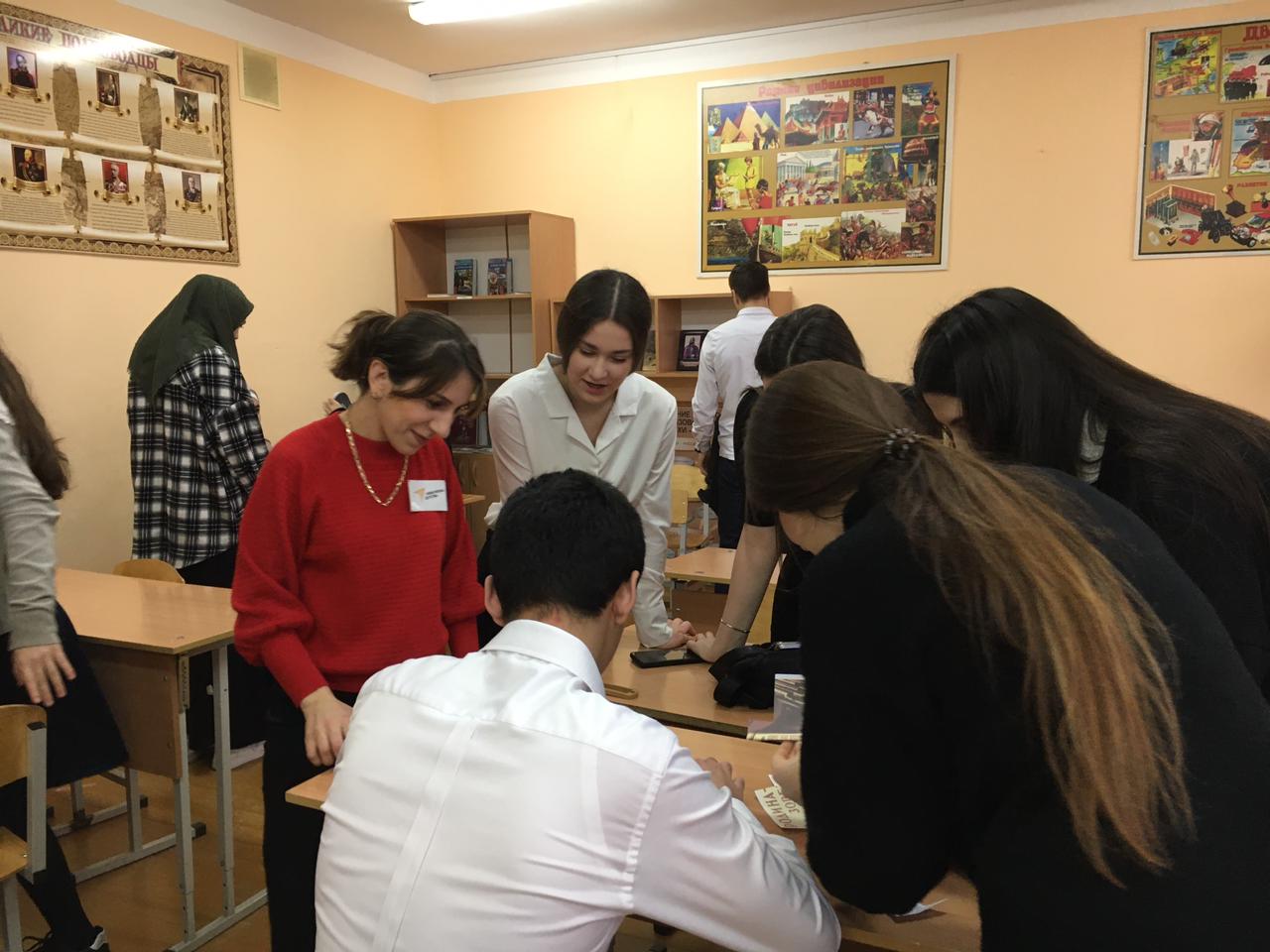 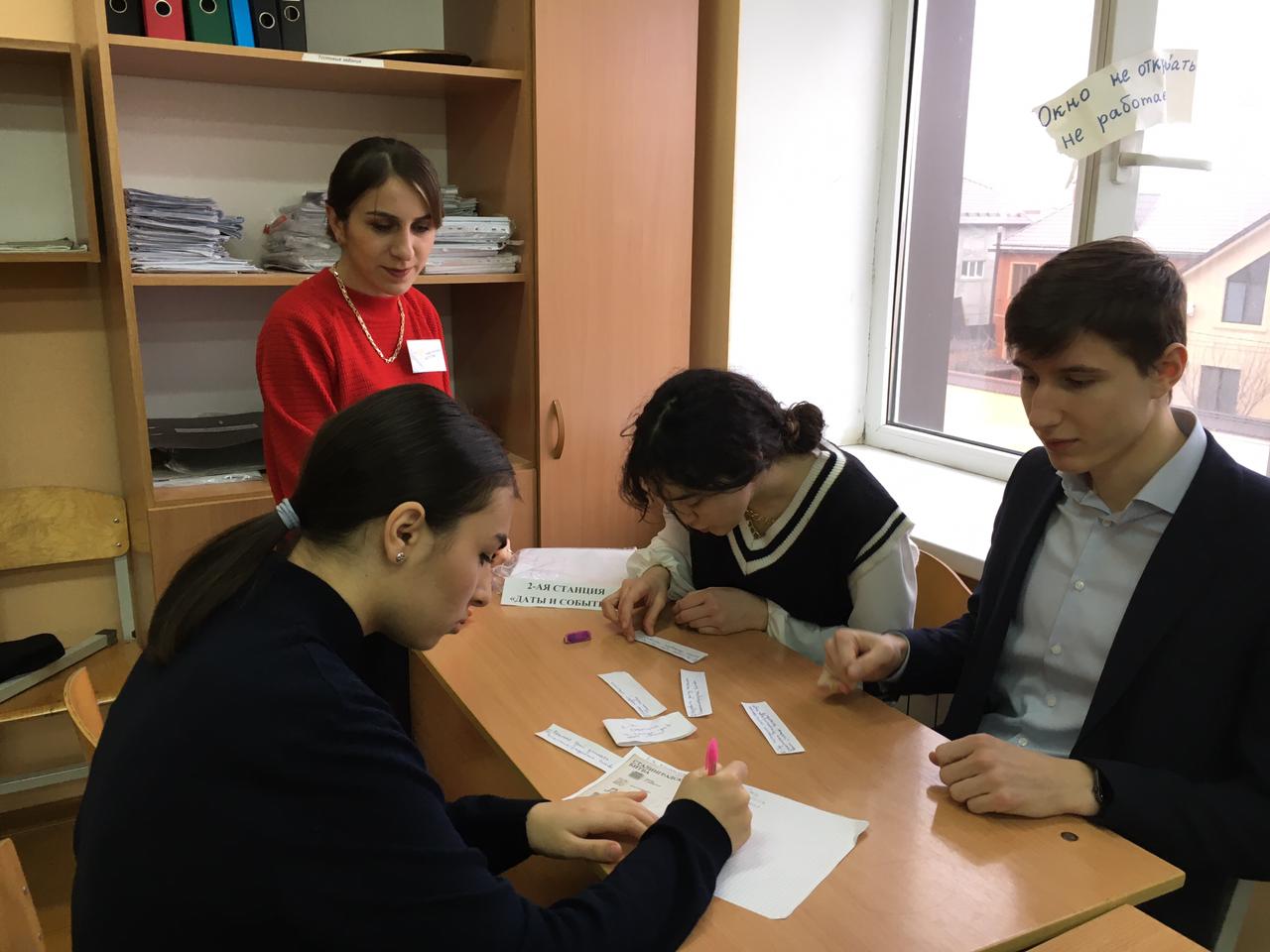 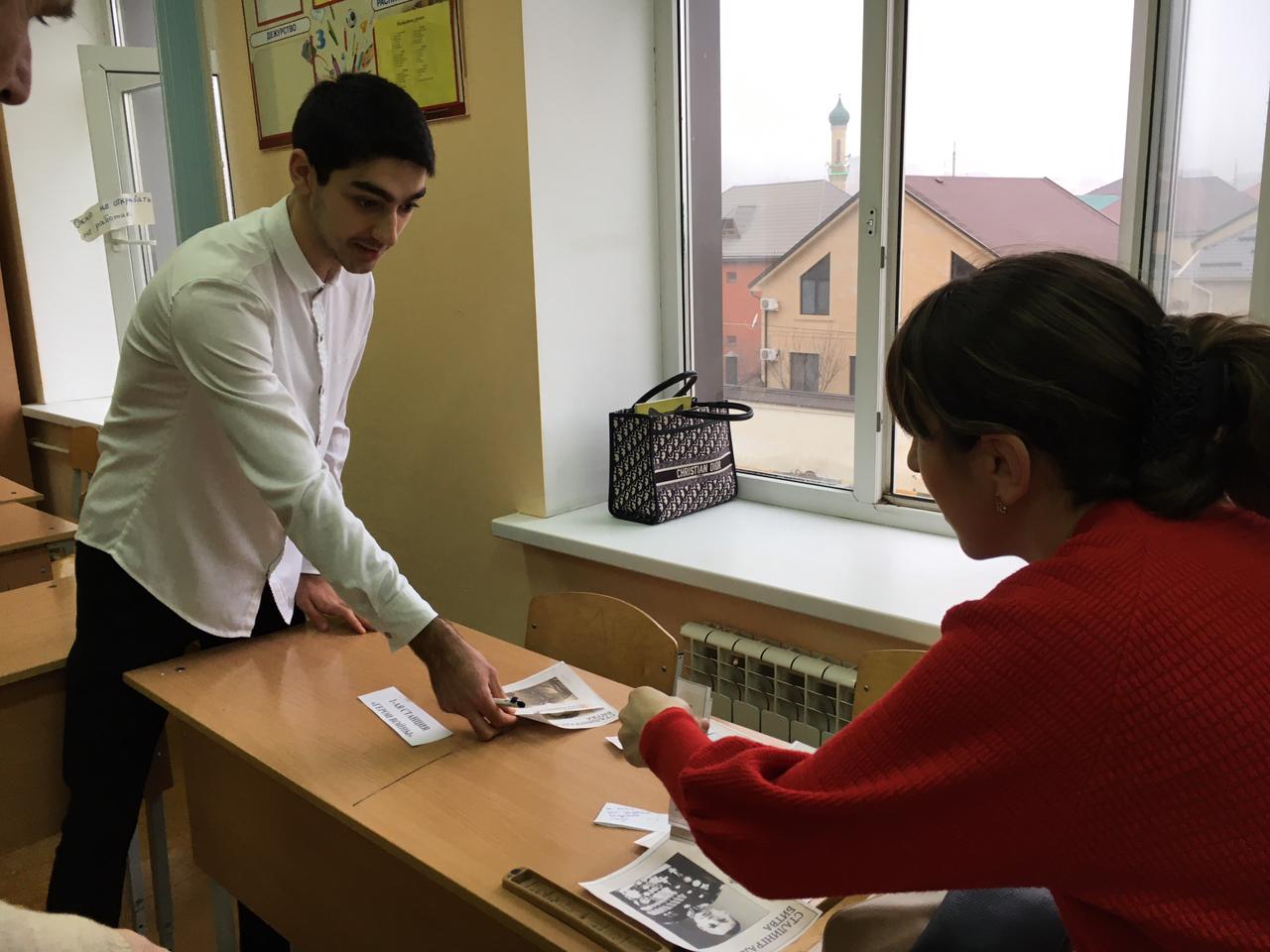 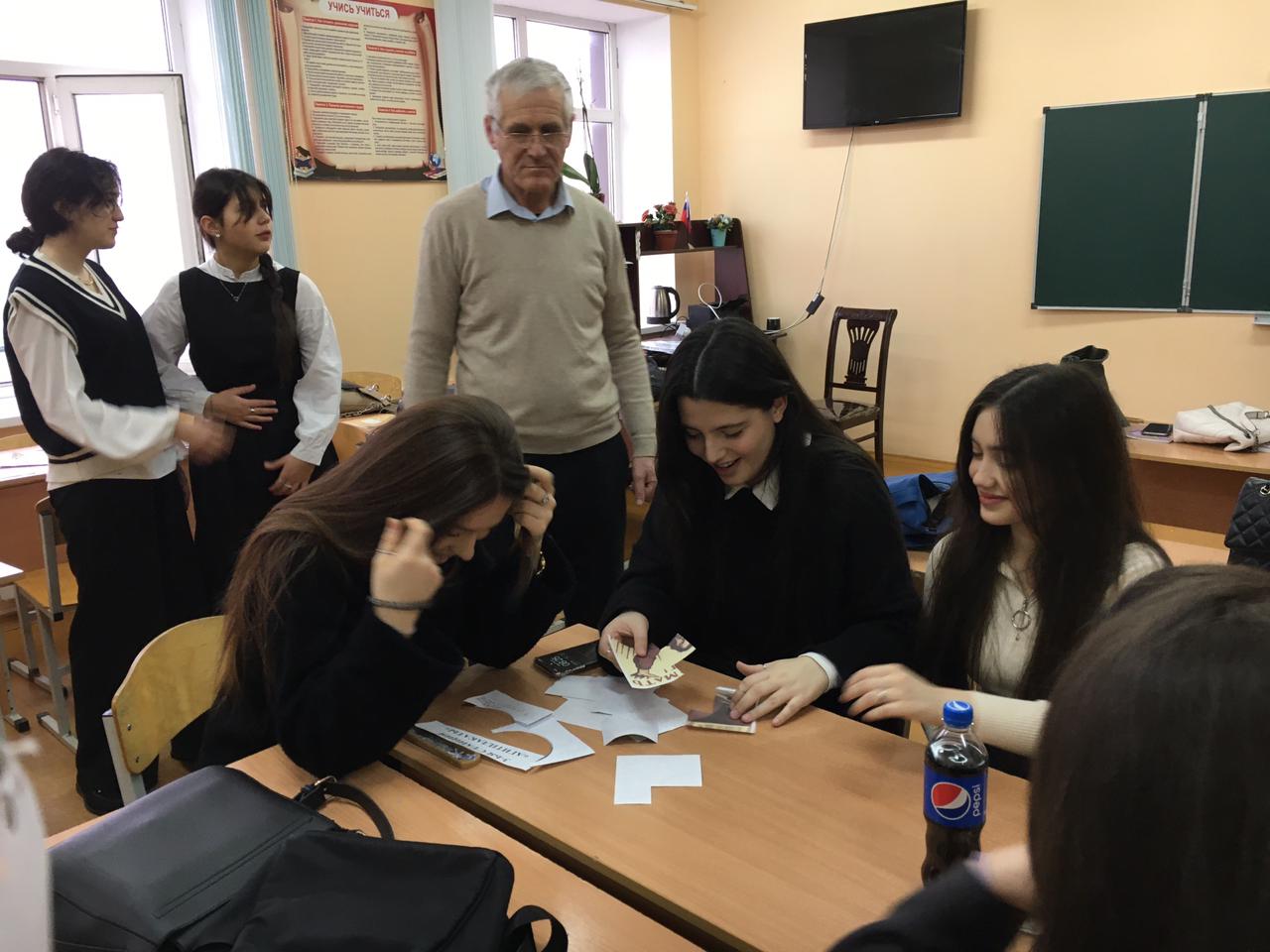 